DEMANDE DE SUBVENTION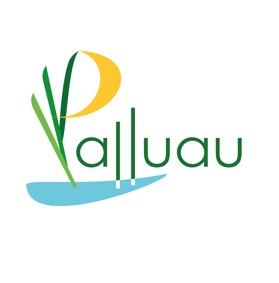 DOSSIER A RETOURNER en mairie ou par mail à : mairie@palluau.fr avant le 15 février de chaque annéePièces à joindre : PV de la dernière assemblée générale, bilan, résultats N-1 et prévisionnel année N ATTESTATION SUR L’HONNEURLe(la) représentant(e) légal(e) de l’association susnommée :demande une subvention de      ___________________€     au titre de l'année ________certifie exactes les informations du présent dossier, notamment la mention de l’ensemble des demandes de subvention introduites auprès d’autres financeurs publics ;MENTION RGPD (Règlement Général pour la Protection des Données)Les informations recueillies sur ce formulaire sont enregistrées dans un fichier informatisé par la commune de Palluau. Elles sont conservées pendant une durée de 5 ans et sont destinées à un usage interne aux personnels administratifs.Conformément au Règlement (UE) 2016/679 du Parlement européen et du Conseil du 27 avril 2016 relatif à la protection des personnes physiques à l’égard du traitement des données à caractère personnel et à la libre circulation de ces données, vous disposez d’un droit d’accès aux données, de rectification des données, d’effacement des données, de limitation du traitement, d’opposition au traitement dans les conditions légales applicables.Pour exercer vos droits, vous pouvez nous contacter la mairie : mairie@palluau.frSi vous estimez, après nous avoir contactés, que vos droits Informatique et Libertés ne sont pas respectés, vous pouvez adresser une réclamation à la CNIL.Contact du délégué à la protection des données : e-Collectivités 65 rue Kepler 85000 La Roche sur Yon - 02.51.33.01.40 – contact@ecollectivites.frAccepte que les informations saisies soient utilisées, exploitées, traites pour permettre l'examen de la demande de subvention déposée par l'association dont je suis le représentant légal.Certifie que l’association souscrit au contrat d’engagement Républicain annexé au décret pris pour l’application de l’article 10-1 de la loi n°2000-321 du 12 avril 2000 relative aux droits des citoyens dans leurs relations avec les administrations.Date et signaturePRÉSENTATION DE L'ASSOCIATIONAdresse du siège social :  		                                                                                    Commune :  		 Courriel propre à l'association :  		LE REPRÉSENTANT LÉGAL (le président ou autre personne désignée par le Conseil d’administration)Nom : 	Prénom :  	 Adresse :   		                                                                                                                    Téléphone portable :	Courriel : 	LE TRÉSORIERNom : 	Prénom :  	 Adresse :   		                                                                                                                    Téléphone portable : 	 Courriel : 	DÉCLARATION EN PRÉFECTURE (à compléter lors d'une première demande)Déclaration en Préfecture le :   	N° RNA :  	N° SIRET :   	MOYENS HUMAINS DE L’ASSOCIATION Nombre total de membres, adhérents ou licenciés :	 	Habitant de PALLUAU :  	Le nombre des plus de 18 ans :	_______            Le nombre des moins de 18 ans :  _______Hors PALLUAU :  Le nombre des plus de 18 ans :	_______            Le nombre des moins de 18 ans : _______DESCRIPTION DU PROJET ASSOCIATIF & DES ACTIVITÉS HABITUELLES DE L’ASSOCIATION(Pour un renouvellement, ne compléter que les informations nouvelles ou nécessitant une mise à jour)______________________________________________________________________________________________________________________________________________________________________________________________________________________________________________________________________________________________________________________________________________________________________________________________________________________________________________________________________________________________________________________________________________________________________________________________________________________________________________________________________________________________________________________________________________________________________________________________________________________________________________________________________________________________________________________________________________________________________________________ ASSOCIATION :Réceptionné en mairie le